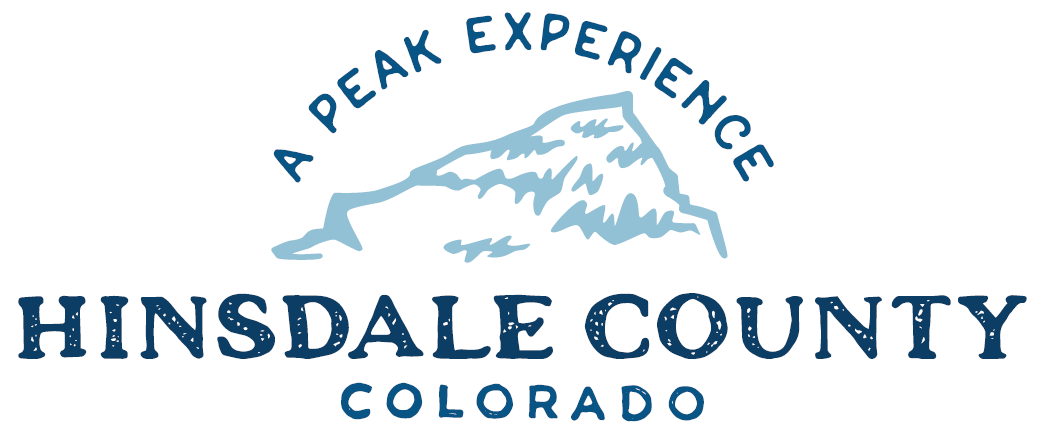 311 N. Henson St.	Lake City, Colorado 81235      970-944-2225         www.hinsdalecountycolorado.usKAYAK SLIP RENTAL APPLICATIONHinsdale County Boat DockName: ________________________________________________Address: ______________________________________________Local Address: __________________________________________Phone: ____________________ Email:______________________Reservation Date(s): ______________________________________Slip No. _________________Type of Watercraft: _______________________________________Cost: _____________________________ Craft must be removed from the boat slip by October 10.Boat slip renters assume all responsibility for any and all risk of property damage or bodily injury that they may sustain while renting the boat slip. Renters waive and discharge Hinsdale County and its officers, directors, employees, agents and volunteers of and from any and all claims which may arise on account of, by reason of, or arising in connection with their participation in renting a boat slip, and hereby waive all such claims, demands and causes of action.This release, waiver and indemnity agreement is intended to be as broad and inclusive as permitted by the State of Colorado and that if any portion thereof is held invalid, it is agreed that the balance shall, notwithstanding, continue in full legal force and effect.__________________________________________________________________Signature of Renter